RESOLUCIÓN NÚMERO VEINTE, NÚMERO CORRELATIVO MIGOB-2017-0015. UNIDAD DE ACCESO A LA INFORMACIÓN DEL MINISTERIO DE GOBERNACIÓN Y DESARROLLO TERRITORIAL. San Salvador, a las trece horas con veinte minutos del día dieciséis de febrero de dos mil diecisiete. CONSIDERANDO: I. Que habiéndose presentado solicitud a la Unidad de Acceso a la Información  de esta Secretaria de Estado por: -----------------------------------------, el día 6 de febrero de 2017. En la cual requiere: “si todavía se encuentra activa la Asociación Atlacat Vivo Positivo. - si ha iniciado un proceso de disolución.- de encontrarse activa cual dirección tienen registradas” II.  Que la referida solicitud cumple con todos los requisitos establecidos en el artículo 66 de la Ley de Acceso a la Información Pública (LAIP) y  el artículo 50 del Reglamento de la Ley antes citada, asimismo, la información solicitada no se encuentra entre las excepciones enumeradas en los artículos 19 y 24 de la Ley y 19 de su Reglamento. III. Conforme artículo 70 de la LAIP, se trasladó la solicitud a la  unidad administrativa competente, Dirección del Registro de Asociaciones y Fundaciones Sin Fines de Lucro, la que remitió lo siguiente: “sobre la entidad denominada ASOCIACION ATLACATL VIVO POSITIVO, que se abrevia  “ASAVP” ”, me permito informarle: a)Que obtuvo su Personalidad Jurídica y aprobación de Estatutos, por Acuerdo Ejecutivo número 65 de fecha 11 de abril del 2003, emitido por el Ministerio de Gobernacion, hoy Ministerio de Gobernación y Desarrollo Territorial. b) Por lo tanto la entidad se encuentra activa. c) Se revisó la Base de Datos del Registro y no hay ningún trámite de Disolución. d) Periodo de la última Junta Directiva Inscrita 06/09/2014 al 06/09/2016. e) La ubicación que tenemos registrada es,  Calle El Progreso, Reparto Rosedal, Pasaje El Rosal, # 1, San Salvador.” POR TANTO, conforme a los Art. 86 inc. 3° de la Constitución, y en base al derecho que le asiste a la solicitante enunciado en el Art. 2 y  los Arts. 7, 9, 50, 62  y 72 de la Ley de Acceso a la Información Pública, esta dependencia, RESUELVE: 1° CONCEDER el acceso a la información. 2° Remítase la presente por medio señalada para tal efecto. NOTIFÍQUESE.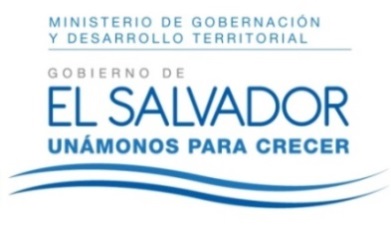 MINISTERIO DE GOBERNACIÓN Y DESARROLLO TERRITORIALREPÚBLICA DE EL SALVADOR, AMÉRICA CENTRALMINISTERIO DE GOBERNACIÓN Y DESARROLLO TERRITORIALREPÚBLICA DE EL SALVADOR, AMÉRICA CENTRALMINISTERIO DE GOBERNACIÓN Y DESARROLLO TERRITORIALREPÚBLICA DE EL SALVADOR, AMÉRICA CENTRAL